                                                                                                 Je suis capable de …                                                                                                 Je suis capable de …                                                                                                 Je suis capable de …MOBILISER LE LANGAGE ORAL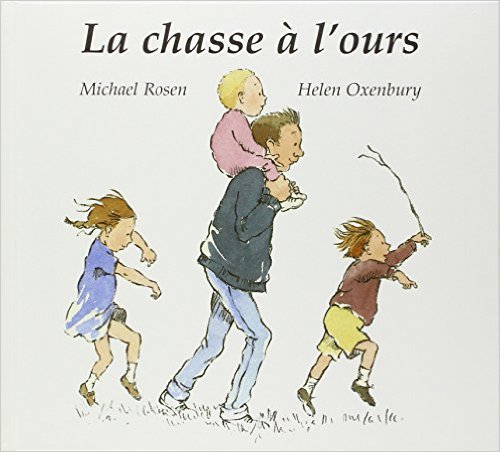 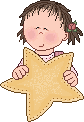     Nommer les personnages de l’histoire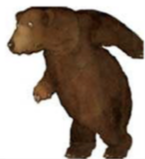 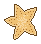 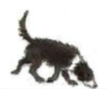 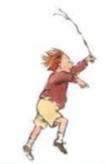 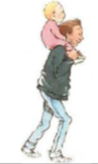 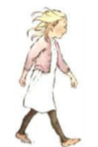      Trouver le personnage qui manque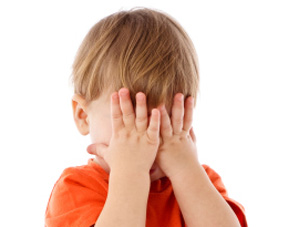       Décrire un personnage pour le faire deviner aux copains.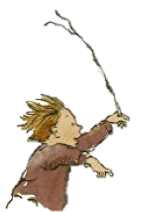 MOBILISER LE LANGAGE ORAL    Nommer les personnages de l’histoire     Trouver le personnage qui manque      Décrire un personnage pour le faire deviner aux copains.MOBILISER LE LANGAGE ORAL    Nommer les personnages de l’histoire     Trouver le personnage qui manque      Décrire un personnage pour le faire deviner aux copains.